2014 PMI Sydney Chapter Board Election 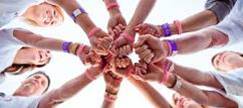 We are pleased to announce the PMI Sydney Chapter Board for 2014 has been elected as follows:It’s fantastic to see a number of 2013 board directors returning next year, and even more exciting to welcome Ben, Adrian, Alison and Louis as new board members. Look out for the Feb’14 Critical Path Issue to learn more about the 2014 chapter board members and their plans for the new year.We thank the Nominating Committee Peter O’Driscoll (Chair), Angela Chellas, Marion Stewart, Kym Henderson and Gordon Butler (former Chair) for their excellent work and guidance in ensuring the election process was followed in accordance with the Chapter By-laws, Chapter Handbook and applicable PMI policies and regulations.The departing board would like to thank all PMI Sydney Chapter Members, Sponsors, Volunteers and Partners for their support and contribution this year. We wish the incoming board all the success for the next twelve months. 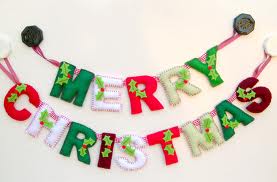 Have a wonderful Christmas and a fantastic New Year!4 Executive  DirectorsPresident:Julia ChecchiaVice President:Maja KowalskiSecretary:Chris McLoonTreasurerJordon Vamvakidis10 Non Executive DirectorsPaul BarnesBenjamin HowellMalcolm McFarlaneHa NguyenVikas PatoleAdrian PearceAlison PickeringPhilip ReidDavid SteadLouis Taborda